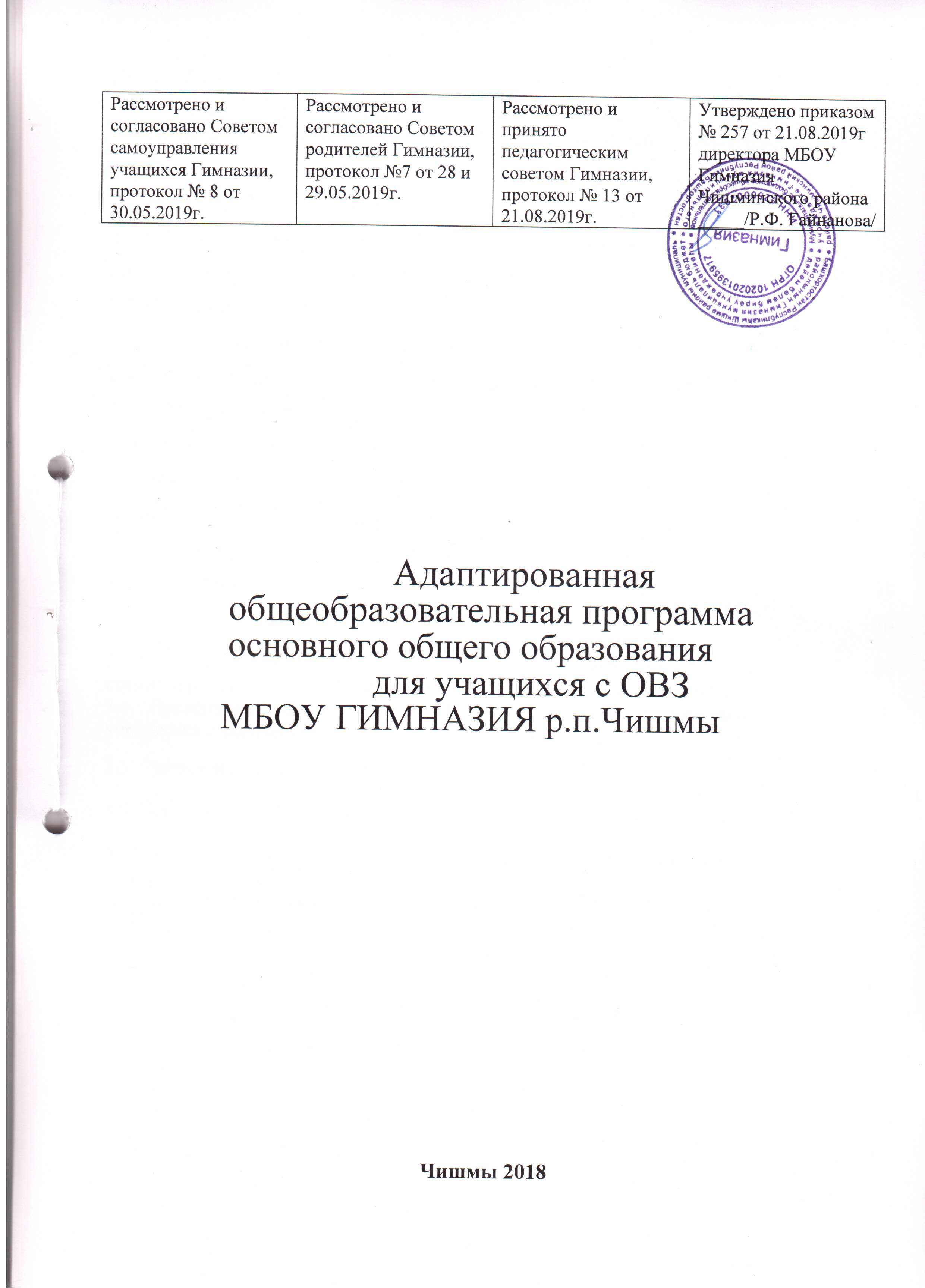 СодержаниеЦелевой раздел адаптированной основной общеобразовательной программы основного общего образования для обучающихся с ОВЗ1. Целевой раздел адаптированной основной общеобразовательной программы основного общего образования для обучающихся с ОВЗ1.1. Пояснительная запискаАдаптированная образовательная программа основного общего образования для уча-щихся с ОВЗ с МБОУ Гимназия Чишминского района разработана в соответствии с нормативнымидокументами:Конституция Российской Федерации; Федеральный закон Российской Федерации «Об образовании в Российской Федерации» N 273-ФЗ (в ред. Федеральных законов от 07.05.2013 N 99-ФЗ, от 23.07.2013 N 203-ФЗ);Федеральный закон Российской Федерации «Об основных гарантиях прав ре- бенка в Российской Федерации» от 24 июля 1998 г. N 124-ФЗ (с изменениями на 2 декабря2013 года);Федеральный закон Российской Федерации «О социальной защите инвалидов Российской Федерации» от 24 ноября 1995 г. N 181-ФЗ (с дополнениями и изменениями); Федеральный закон Российской Федерации №152 «О персональных данных»; Национальная образовательная инициатива «Наша новая школа» (Утверждена Президентом Российской Федерации 04 февраля 2010 года, Пр-271); Указ Президента Российской Федерации от 01.06.2012№761 «Национальная стратегия действий в интересах детей на 2012-2017 годы»; Постановление Правительства РФ «О государственной программе Российской Федерации «Доступная среда» на 2011 - 2015 годы»  от 17 марта 2011 г.№175;Постановление Федеральной службы по надзору в сфере защиты прав потре-бителей и благополучия человека и Главного государственного санитарного врача Российской Федерации от 29.12.2010 №189 «Об утверждении СанПиН 2.4.2. 2821-10 «Санитарно-эпидемиологические требования к условиям организации обучения в общеобразовательных учреждениях», зарегистрировано в Минюсте России 03.03.2011г.;Приказ Министерства образования и науки РФ «Об утверждении Порядка ор-ганизации и осуществления образовательной деятельности по основным общеобразовательным программам - образовательным программам начального общего, основного общего и среднего общего образования» от 30 августа 2013 г. N 1015г.;Письмо Министерства образования и науки РФ  «О создании условий для получения  образования  детьми с ограниченными  возможностями  здоровья и детьми-инвалидами» от 18.04.2008 № АФ-150/06;Письмо Министерства образования Российской Федерации от 27 марта 2000 г. № 27/901-6 «О психолого-медико-педагогическом консилиуме (ПМПК) образовательного учреждения»; Приказ Министерства образования и науки РФ от 20.09.2013 № 1082      «Об утверждении положения о деятельности ПМПК» Постановление Правительства Республики Коми от 31.12.2004 N 280 «О мерах по реализации Закона Республики Коми «О социальной поддержке населения в Республике Коми»;	Концепция Федерального государственного образовательного стандарта учащихся с ограниченными возможностями здоровья (проект); Цель реализации адаптированной образовательной программы-оптимизация модели адаптивной школы, обеспечивающей успешное освоения общеобразовательных программ обучающимися с ограниченными возможностями здоровья и детьми инвалидами. В основу разработки АОП заложены дифференцированный и деятельностный подход.Достижение поставленной цели при разработке и реализации учреждением адаптированной образовательной программы основного общего образования предусматривает решение следующих основных задач:Обеспечение условий для реализации прав обучающихся с ОВЗ на получение бесплатного образования; Организация качественнойкоррекционно–реабилитационной работы с  обучающимися с различными формами отклонений в развитии;Сохранение и укрепление здоровья обучающихся с ОВЗ на основе совершенствования образовательного процесса;Создание благоприятного психолого-педагогического климата для реализации индивидуальных способностей обучающихся с ОВЗ; Расширение материальной базы и ресурсного обеспечения школы для организации обучения детей с ОВЗ;Создавать условия для повышения профессионализма педагогических работников.Основные мероприятия программы:Создание в школе условий, необходимых для получения обучающимися с ОВЗ академического уровня общеобразовательных и трудовых знаний, умений и навыков, необходимых для успешной адаптации данной категории детей в постшкольном пространстве.Формирование у школьников умения строить свою жизнедеятельность в культурных, цивилизованных формах: привитие способности к саморегуляции своей деятельности, отношений, поведения; привитие доброжелательности, терпимости, сострадания, сопереживания.Создание безопасных условий для обучения и воспитания обучающихся. Сохранение и укрепление здоровья обучающихся на основе совершенствования образовательного процесса. Качественное повышение уровня профессионализма педагогов, работающих с обучающимися с ОВЗ.Особые образовательные потребности обучающихся с ОВЗОсобые образовательные потребности различаются у обучающихся с ОВЗ разных категорий, поскольку задаются спецификой нарушения психического развития, определяют особую логику построения учебного процесса и находит своё отражение в структуре и содержании образования. Наряду с этим современные научные представления об особенностях психофизического развития разных групп обучающихся позволяют выделить образовательные потребности, как общие для всех обучающихся с ОВЗ, так и специфические.общим потребностям относятся: обязательность непрерывности коррекционно-развивающего процесса, реализуемого, как через содержание образовательных областей, так и в процессе индивидуальной работы; раннее получение специальной помощи средствами образования; психологическое сопровождение, направленное на установление взаимодействия семьи и образовательной организации; постепенное расширение образовательного пространства, выходящего за пределы образовательной организации. Для обучающихся с ОВЗ ,осваивающих адаптированную основную образовательную программу основного общего образования, характерны специфические образовательные потребности:возможно увеличение сроков освоения адаптированной основной образовательной программы ООО; наглядно-действенный характер содержания образования; упрощение системы учебно-познавательных задач, решаемых в процессе образования; специальное обучение «переносу» сформированных знаний и умений в новые ситуации взаимодействия с действительностью; необходимость постоянной актуализации знаний, умений и одобряемых обществом норм поведения; обеспечение особой пространственной и временной организации образовательной среды с учётом функционального состояния центральной нервной системы и нейродинамики психических процессов обучающихся с ЗПР; использование преимущественно позитивных средств стимуляции деятельности и поведения; стимуляция познавательной активности, формирование потребности в познании окружающего мира и во взаимодействии с ним; специальная психокоррекционная помощь, направленная на формирова-ние произвольной регуляции в условиях познавательной деятельности и поведения; специальная психокоррекционная помощь, направленная на развитие разных форм коммуникации; специальная психокоррекционная помощь, направленная на формирование навыков социально одобряемого поведения в условиях максимально расширенных социальных контактов. Общая характеристика адаптированной основной образовательной программыосновного общего образованияОбучаясь по адаптированной основной образовательной программе основного общего образования, обучающийся с ОВЗ получает образование, сопоставимое по итоговым достижениям к моменту завершения школьного обучения с образованием здоровых сверстников.Сроки получения основного общего образования обучающимися с ОВЗ могут бытьпролонгированы с учётом психофизических возможностей и индивидуальных особенностей развития данной категории обучающихся. Нормативный срок освоения адаптированной основной образовательной программы основного общего образования обучающихся с ОВЗ 5 лет.Обязательной является организация специальных условий обучения и воспитания для реализации как общих, так и особых образовательных потребностей.АОП основного общего образования обучающихся с ОВЗ при необходимости индивидуализируется. К адаптированной основной образовательной программе с учётом образовательных потребностей групп или отдельных обучающихся может быть создано несколько учебных планов, в том числе индивидуальные учебные планы.Определение варианта образовательной программы для обучающегося с ОВЗ осу-ществляется на основе рекомендаций ПМПК, сформулированным по результатам его комплексного обследования, в порядке, установленном законодательством Российской Федерации.Общий подход к оценке знаний и умений, составляющих академический компонент адаптированной основной образовательной программы сохраняется в традиционном виде.При этом, обучающийся с ОВЗ, осваивающий АОП ООО имеет право на прохождение текущей, промежуточной и государственной итоговой аттестации в иных формах, предусмотренных Федеральным законом РФ «Об образовании в Российской Федерации».Планируемые результаты освоения учащимися адаптированной  образовательной программы основного общего образованияСамым общим результатом освоения АОП ООО обучающихся с ОВЗ должно стать полноценное основное общее образование.1.2. Основные этапы реализации АОП:этап - Диагностико-прогностический, который включает в себя:- создание  постоянно  действующей  системы  мониторинга  уровня  обученности, воспитанности и развития учащихся;подготовка информационно-статистических данных, отслеживающих качество образовательных услуг, оказываемых школой; учебный план и его соответствие контингенту учащихся;создание специальных условий для успешной коррекции (оформление учебных кабинетов для классов учащихся по адаптированным образовательным программам; создание системы самореализации учащихся с ОВЗ в условиях общеобразовательной школы; создание инклюзивного образовательного пространства в школе. Предполагаемые результаты по I этапу:определение наиболее «уязвимых» и «сильных» сторон в действующей модели образовательного учреждения: высокий, средний, низкий; разработка наиболее приемлемых форм и методов обучения, способствующих включению детей с ОВЗ в образовательную среду. этап - Проектный этап предполагает: разработку оптимальной модели адаптивной школы, на основе данных мониторинга, экономико-финансовых условий учреждения, учета социально-экономических условий региона; корректировка  учебных  планов  и  программ,  разработка индивидуальных траекторий развития. активизация системы партнерских отношений взрослых и учащихся с ОВЗ в направлении открытости общения, доверия к педагогу; создание реально работающей системы профессионального сотрудничества и взаимопомощи с целью комплексного воздействия на учащихся с ОВЗ;  создание гибких организационных форм обучения, воспитания в контексте индивидуально-дифференцированной педагогической работы, направленной на формирование комплексного подхода к обучающимся с ОВЗ. Предполагаемые результаты по II этапу: создание благоприятных условий для обучения детей с ОВЗ, в направлении максимально возможного соответствия человеческой потребности в свободе действий, творчестве, самореализации (обучение должно носить активное ознакомление с учебным материалом, развитие творческих способностей); развитие адаптивно-развивающей (в том числе и безбарьерной) среды в школе, совершенствование материально-технической базы образовательного учреждения для всех детей с ограниченными возможностями здоровья, независимо от сложности структуры дефекта; - оптимизация системы подготовки, переподготовки и повышения квалификации педагогических работников, работающих с детьми с инвалидностью. III этап - Внедренческо-корректировочный, который предполагает: использование новых форм и функций, направленных на достижение оптимального уровня развития каждым обучающимся с ОВЗ;  переход к типу, в котором успешно осуществляется социально педагогическая, социокультурная деятельностьПредполагаемые результаты по III этапу:создание эффективно работающей модели адаптивной школы обеспечивающей успешное освоение общеобразовательных программ, социализацию  учащихся, выпускников в современном обществе;развитие системы обучения детей и подростков с инвалидностью с ис- пользованием дистанционных образовательных технологий, в том числе по индивидуальным траекториям развития.Содержательный раздел АОПОбщие сведения об образовательном учреждении Режим работы школыМБОУ ГИМНАЗИЯ р.п. Чишмы работает в режиме пятидневной учебной недели для учащихся 1-11 классов.  Продолжительность  урока  в  1 классах - 35 минут (1, 2 четверть), во 2-11 классах - 40минут. Продолжительность перемен не менее 10 минут, две перемены – по 20 минут.  Учащиеся обучаются в одну смену.Продолжительность учебного года: 1 классы - 33 учебные недели, 9, 11 классы –34 учебные недели, 2-4, 5-8 и 10 классы – 35 учебных недель.2.2. Программа коррекционной работы с учащимися с ОВЗ2.2.1.Цели и задачи программы коррекционной работы с учащимися с ОВЗ при получении основного общего образования.Коррекционная работа с учащимися с ОВЗ представляет собой систему психолого-педагогических и медицинских средств, направленных на преодоление и (или) ослабление недостатков в психическом и физическом развитии обучающихся. Целью программы коррекционной работы является создание системы комплексного психолого-медико-педагогического сопровождения процесса освоения АОП обучающимися с ОВЗ, позволяющего учитывать их особые образовательные потребности на основе осуществления индивидуального и дифференцированного подхода в образовательном процессе.Цель программы коррекционной работы заключается в определении комплексной системы психолого-медико-педагогической и социальной помощи учащимся с ОВЗ для успешного освоения основной образовательной программы на основе компенсации первичных нарушений и пропедевтики производных отклонений в развитии, активизации ресурсов социально-психологической адаптации личности ребенка.Задачи программы коррекционной работы: определение особых образовательных потребностей обучающихся с ОВЗ и оказание им специализированной помощи при освоении основной образовательной программы основного общего образования; определение оптимальных специальных условий для получения основного общего образования учащимися с ОВЗ, для развития их личностных, познавательных, коммуникативных способностей;разработка и использование индивидуально-ориентированных коррекционных образовательных программ, учебных планов для обучения школьников с ОВЗ с учетом особенностей их психофизического развития, индивидуальных возможностей; реализация  комплексного  психолого-медико-социального  сопровождения  учащихся с ОВЗ (в соответствии с рекомендациями психолого-медико-педагогической комиссии ); реализация комплексной системы мероприятий по социальной адаптации и профессиональной ориентации учащихся с ОВЗ; обеспечение сетевого взаимодействия специалистов разного профиля в комплексной работе с учащимися с ОВЗ; осуществление информационно-просветительской и консультативной работы с родителями (законными представителями) учащихся с ОВЗ.В основу программы коррекционной работы положены как общедидактические принципы (систематичности, активности, доступности, последовательности, наглядности и др.), так и специальные принципы, ориентированные на учет особенностей учащихся с ОВЗ: принцип системности – единство в подходах к диагностике, обучению и коррекции нарушений детей с ОВЗ, взаимодействие учителей и специалистов различного профиля в решении проблем этих детей; принцип обходного пути – формирование новой функциональной системы в обход пострадавшего звена, опоры на сохранные анализаторы; принцип комплексности – преодоление нарушений должно носить комплексный медико-психолого-педагогический характер и включать совместную работу педагогов и ряда специалистов.Перечень и содержание индивидуально ориентированных коррекционных направлений работы, способствующих освоению учащимися с особыми образовательными потребностями основной образовательной программы основного общего образования.Направления	коррекционной работы  – диагностическое, коррекционно-развивающее, консультативное, информационно - просветительское– раскрываются содержательно в разных организационных формах деятельности МБОУ ГИМНАЗИЯ р.п. Чишмы (учебной урочной и внеурочной, внеучебной).2.2.2.Характеристика содержания направлений коррекционной работыДиагностическая работа включает в себя следующее: выявление особых образовательных потребностей обучающихся с ОВЗ при освоении основной образовательной программы основного общего образования;проведение комплексной социально-психолого-педагогической диагностики нарушений в психическом и(или) физическом развитии учащихся с ОВЗ; определение уровня актуального и зоны ближайшего развития учащегося с ОВЗ, выявление его резервных возможностей; изучение развития эмоционально-волевой, познавательной, речевой сфер и личностных особенностей учащихся;изучение социальной ситуации развития и условий семейного воспитания ребенка;изучение адаптивных возможностей и уровня социализации ребенка с ОВЗ; мониторинг динамики развития, успешности освоения образовательных программ основного общего образования. Коррекционно-развивающая работа включает в себя следующее: разработку и реализацию индивидуально ориентированных коррекционных программ; выбор и использование специальных методик, методов и приемов обучения в соответствии с особыми образовательными потребностями учащихся с ОВЗ; организацию   и   проведение   индивидуальных   и   групповых   коррекционно-развивающих занятий, необходимых для преодоления нарушений развития и трудностей обучения; коррекцию и развитие высших психических функций, эмоционально-волевой, познавательной и коммуникативно-речевой сфер;развитие и укрепление зрелых личностных установок, формирование адекватных форм утверждения самостоятельности, личностной автономии; формирование способов регуляции поведения и эмоциональных состояний; развитие форм и навыков личностного общения в группе сверстников, коммуникативной компетенции; развитие компетенций, необходимых для продолжения образования и профессионального самоопределения;совершенствование навыков получения и использования информации (на основе ИКТ), способствующих повышению социальных компетенций и адаптации в реальных жизненных условиях; социальную защиту ребенка в случаях неблагоприятных условий жизни при психотравмирующих обстоятельствах.Консультативная работа включает в себя следующее:выработку совместных обоснованных рекомендаций по основным направлениям работы с учащимися с ОВЗ, единых для всех участников образовательного процесса; консультирование специалистами педагогов по выбору индивидуально ориентированных методов и приемов работы с учащимися с ОВЗ, отбора и адаптации содержания предметных программ; консультативную помощь семье в вопросах выбора стратегии воспитания и приемов коррекционного обучения ребенка с ОВЗ; консультационную поддержку и помощь, направленные на содействие свободному и осознанному выбору учащимися с ОВЗ профессии, формы и места обучения в соответствии с профессиональными интересами, индивидуальными способностями и психофизиологическими особенностями.Информационно-просветительская работа включает в себя следующее: информационную поддержку образовательной деятельности учащихся с особыми образовательными потребностями, их родителей (законных представителей), педагогических работников; различные формы просветительской деятельности (лекции, беседы, информационные стенды, печатные материалы), направленные на разъяснение участникам образовательного процесса - учащимся (как имеющим, так и не имеющим недостатки в развитии),их родителям (законным представителям), педагогическим работникам вопросов, связанных с особенностями образовательного процесса и сопровождения учащихся с ОВЗ; проведение тематических выступлений для педагогов и родителей (законных представителей) по разъяснению индивидуально-типологических особенностей различных категорий детей с ОВЗ.Система комплексного психолого-медико-социального сопровождения и поддержки  учащихся  с  ограниченными  возможностями  здоровья,  включающая  комплексное обследование, мониторинг динамики развития, успешности освоения основной образовательной программы основного общего образования.Психолого-медико-социальная помощь оказывается детям на основании заявления или согласия в письменной форме их родителей (законных представителей).Комплексное психолого-медико-социальное сопровождение и поддержка учащихся с ОВЗ обеспечиваются специалистами образовательной организации (педагогом-психологом, медицинским работником, социальным педагогом), регламентируются локальными нормативными актами, а также ее уставом. Реализуется преимущественно во внеурочной деятельности.Одним из условий комплексного сопровождения и поддержки учащихся является тесное взаимодействие специалистов при участии педагогов образовательной организации,представителей администрации и родителей (законных представителей).Медицинская поддержка и сопровождение учащихся с ОВЗ в образовательной организации осуществляются медицинским работником (медицинской сестрой) на регулярной основе и, помимо общих направлений работы со всеми учащимися, имеют определенную специфику в сопровождении школьников с ОВЗ. Психологическое сопровождение учащихся с ОВЗ может осуществляться в рамках реализации основных направлений психологической службы. Педагогу-психологу рекомендуется проводить занятия по комплексному изучению и развитию личности школьников с ОВЗ. Работа может быть организована индивидуально и в мини-группах. Основные направления деятельности школьного педагога-психолога состоят в проведении психодиагностики; развитии и коррекции эмоционально-волевой сферы учащихся; совершенствовании навыков социализации и расширении социального взаимодействия со сверстниками (совместно с социальным педагогом); разработкеи осуществлении развивающих программ; психологической профилактике, направленной на сохранение, укрепление и развитие психологического здоровья учащихся с ОВЗ.Помимо работы со школьниками педагог-психолог может проводить консультативную работу с педагогами, администрацией школы и родителями по вопросам, связанным с обучением и воспитанием учащихся. Кроме того, в течение года педагог-психолог осуществляет информационно-просветительскую работу с родителями и педагогами. Данная работа включает чтение лекций, проведение учащих семинаров и тренингов.В реализации диагностического направления работы могут принимать участие как учителя класса (аттестация учащихся в начале, середине и конце учебного года), так и специалисты (проведение диагностики в начале, середине и в конце учебного года).Реализация системы комплексного психолого-медико-социального сопровождения и поддержки обучающихся с ОВЗ предусматривает создание специальных условий: органи-зационных, кадровых, психолого-педагогических, программно-методических, материально-технических, информационных (Федеральный закон «Об образовании в Российской Федерации», ст. 42, 79).МБОУ ГИМНАЗИЯ р.п. Чишмы поддержку учащихся с ОВЗ осуществляет на основе сетевого взаимодействия с Республиканской медико-психолого-педагогической реабилитации и коррекции г. УфыМеханизм взаимодействия, предусматривающий общую целевую и единую стратегическую направленность работы с учетом вариативно-деятельностной тактики учителей, специалистов в области коррекционной педагогики, специальной психологии, медицинских работников организации, осуществляющей образовательную деятельность, других образовательных организаций и институтов общества, реализующийся в единстве урочной, внеурочной и внешкольной деятельности.Коррекционная работа в обязательной части (70 %) реализуется в учебной урочной деятельности при освоении содержания основной образовательной программы. На каждом уроке учитель-предметник может поставить и решить коррекционно-развивающие задачи.Содержание учебного материала отбирается и адаптируется с учетом особых образовательных потребностей обучающихся с ОВЗ. Освоение учебного материала этими школьниками осуществляется с помощью специальных методов и приемов.Также эта работа осуществляется в учебной внеурочной деятельности в группах класса.Для развития потенциала учащихся с ОВЗ специалистами и педагогами с участием самих учащихся и их родителей (законных представителей) разрабатываются индивидуальные учебные планы.При реализации содержания коррекционной работы распределяются зоны ответственности между учителями и разными специалистами.Распределение функционала и нагрузки специалистов:Рассмотренные направления работы осуществляются через комплексное психолого-педагогическое сопровождение, которое включает различные формы и методы работы. Кданной категории относятся:Психолого-педагогическая диагностика, которая включает: - педагогическую диагностику, проводимую учителями и классными руководителями для определения уровня развития универсальных учебных действий, стиля семейного воспитания, характера взаимоотношений ребенка и социума; психологическую диагностику, приводимую педагогом-психологом ПМПК по определению уровня интеллектуального развития, особенностей личностного развития,позволяющую определить социально-педагогический диагноз развития ребенка. психолого-педагогический консилиум – это форма взаимодействия специалистов школы, ПМПК в рамках реализации которой осуществляется выработка системы психолого-педагогического сопровождения группы детей или конкретного ребенка, по определению особенностей образовательного маршрута. образовательный маршрут разрабатывается для детей с ОВЗ и детей с особыми образовательными возможностями. Он содержит мероприятия, осуществляемые радом специалистов.К данным мероприятиям относятся:  коррекционно-развивающие  мероприятия, осуществляемые педагогом-психологом , специалистами ЦРБ по развитию когнитивных функций, коррекции личностных негативизмов и девиаций развития;коррекционно-развивающие мероприятия, осуществляемые учителем по развитию УУД и коррекции особенностей восприятия программного материала;коррекционно-развивающие мероприятия, осуществляемые по коррекции овладения УУД и содержанием программного материала;развивающие мероприятия, осуществляемые педагогом дополнительного образования по развитию способностей обучающихся художественно-эстетической направленности, физического развития.Целью такого сопровождения ребенка с ОВЗ является: обеспечение условий для оптимального развития ребенка, успешной интеграции его в социум. Системность коррекционной работы обеспечивает организованный механизм взаимодействия в разработке и интеграции его в социум.2.2.3.  Планируемые результаты коррекционной работы.Планируемые результаты коррекционной работы имеют дифференцированный характер и могут определяться индивидуальными программами развития детей с ОВЗ.В зависимости от формы организации коррекционной работы планируются разные группы результатов. В урочной деятельности отражаются предметные, метапредметные и личностные результаты. Во внеурочной - личностные и метапредметные результаты.Личностные результаты - индивидуальное продвижение обучающегося в личностном развитии (расширение круга социальных контактов, стремление к собственной результативности и др.).Метапредметные результаты - овладение общеучебными умениями с учетом индивидуальных возможностей; освоение умственных действий, направленных на анализ и управление своей деятельностью; сформированность коммуникативных действий, направленных на сотрудничество и конструктивное общение и т. д.Предметные результаты определяются совместно с учителем – овладение содержанием ООП ООО (конкретных предметных областей; подпрограмм) с учетом индивидуальных возможностей разных категорий детей с ОВЗ.Планируемые результаты коррекционной работы включают в себя описание организации и содержания промежуточной аттестации обучающихся в рамках урочной и внеурочной деятельности по каждому классу, а также обобщенные результаты итоговой аттестации на основном уровне обучения.Достижения учащихся с ОВЗ рассматриваются с учетом их предыдущих индивидуальных достижений, а не в сравнении с успеваемостью учащихся класса.Результатом коррекции развития детей с ОВЗ может считаться не столько успешное освоение ими основной образовательной программы, сколько освоение жизненно значимых компетенций.Организационный раздел адаптированной  образовательной программыосновного общего образования3.1.Обязательные предметные области и основные задачи реализации содержанияпредметных областей в рамках АООП3.2. Система условий реализации АОП ООО3.2.1. Описание кадровых условий реализацииС целью сохранения единого образовательного пространства страны требования к условиям получения образования обучающимися с умственной отсталостью, представляют собой систему требований к кадровым, финансовым, материально-техническим и иным условиям реализации адаптированной основной образовательной программы и достижения планируемых результатов этой категорией обучающихся. Интегративным результатом реализации  указанных требований должно  быть создание  комфортной коррекционно-развивающей образовательной среды, обеспечивающей:             - высокое качество образования, его доступность, открытость и привлекательность для обучающихся, их родителей (законных представителей) и всего общества; духовно-нравственное развитие и воспитание обучающихся; охрану и укрепление физического, психологического и социального здоровья обучающихся;- комфорт  по отношению к обучающимся и педагогическим работникам.Одним из требований к условиям реализации основных образовательных программ,принятого ФГОС ООО являются требования к кадровым условиям, которые должны обеспечивать не только укомплектованность образовательного учреждения педагогическими работниками, но и уровень их квалификации, непрерывность профессионального развития.МБОУ ГИМНАЗИЯр.п. Чишмы  на сегодняшний день  укомплектована квалифицированными кадрами, способными к инновационной профессиональной деятельности.В учреждении работают 38 педагогических работников, из них – 26 педагогических работников основного общего образования3.2.2. Психолого-педагогические условия реализации адаптированной образовательной программы основного общего образования для учащихся с ОВЗ.Психолого-педагогическое сопровождение ФГОС ООО МБОУ Гимназия р.п. Чишмы осуществляется .Часть функционала возложена на классных руководителей, на заместителя директора по ВР.Цель психолого-педагогического сопровождения ФГОС ООО–создание социально-психологических условий для развития личности обучающихся и их успешного обучения.Для успешного обучения и полноценного развития обучающихся педагогу-психологу совместно с педагогическим коллективом необходимо решить следующие задачи: Выявлять и отслеживать динамику психологического развития школьника с целью своевременной профилактики и эффективного решения проблем, возникающих в обучении, общении и психическом состоянии.Совершенствовать систему психолого-педагогической поддержки пятиклассников впериод адаптации при переходе в среднее звено, позволяющей им приспособиться к новым школьным требованиям и развиваться, совершенствоваться в различных сферах общения и деятельности. Создавать  специальные  социально-психологические  условия,  позволяющие  осуществлять развивающую работу с детьми, испытывающими проблемы в психологическом развитии и обучении с учетом специфики возрастного психофизического развития обучающихся. Формировать у обучающихся способности к самопознанию, саморазвитию и самоопределению с целью их дальнейшей социализации.Оказывать психолого-педагогическую поддержку всех участников образовательного процесса путем обеспечения вариативности направлений и форм, а также диверсификации уровней психолого-педагогического сопровождения участников образовательного процессаВ рамках психолого-педагогической работы осуществляются следующие направления деятельности: Психолого-педагогическая диагностика, направленная на выявление статуса школьников: особенностей психического развития ребенка, сформированности определенных психологических  новообразований, соответствия уровня развития умений, личностных и межличностных образований возрастным ориентирам и требованиям общества. Консультативная работа с педагогами, родителями, школьной администрацией -помощь в решении тех проблем, с которыми к психологу обращаются педагоги, обучающиеся, родители. Психологическое просвещение – формирование психологической культуры, развитие психолого-педагогической компетентности педагогов, родителей и обучающихся. Развивающая работа, ориентированная на оказание помощи детям, испытывающим трудности в школьной адаптации, обучении и развитии. Эти трудности могут проявляться в поведении, обучении, самочувствии ребенка. Оказание помощи осуществляется в форме групповой и индивидуальной развивающей работы. Экспертная деятельность - экспертиза (образовательной среды, профессиональной деятельности педагогов образовательного учреждения, микроклимата в детских коллективах и педагогической среде, эмоционально-психологической составляющей образовательного процесса).рамках данного этапа (с сентября по май) предполагается: Проведение психолого-педагогической диагностики, для изучения уровня психологической адаптации вновь прибывших обучающихся к учебному процессу, изучение микроклимата классных коллективов, уровня тревожности и  т.д.2.	Проведение консультационной и просветительской работы с родителями обучающихся,направленной на ознакомление взрослых с основными особенностями возрастных периодов развития.Проведение групповых и индивидуальных консультаций с педагогами по выявлению возможных сложностей в работе с учащимися с ОВЗ, что позволяет направить работу педагогов на построение учебного процесса в соответствии с индивидуальными особенностями и возможностями школьников. Проведение консультационной и просветительской работы с обучающимисяКоррекционно-развивающая работа проводится с обучающимися (разрабатывается и реализуется специалистами ОУ по результатам диагностических обследований, либо по запросу участников образовательного процесса). Занятия проводятся как в индивидуальной, так и в групповой форме. Их задача – помочь обучающимся преодолевать сложности подросткового возраста, негативизм, корректировать проблемы на личностном, эмоциональном уровнях, снять чрезмерное психическое напряжение, коммуникативные навыки, необходимые для установления межличностных отношений, общения и сотрудничества, оказать помощь вновь прибывшим обучающимся в усвоении школьных правил.Развивающая и коррекционная работа проводится в соответствии со степенью тяжести выявленных проблем и может реализовываться в следующих формах:7. Аналитическая работа, направленная на осмысление итогов деятельности попсихолого-педагогическому сопровождению АОП планирование работы на следующийгод.Механизм реализации программыОдним из основных механизмов реализации психолого-педагогического сопровождения учащихся основного общего образования является оптимально выстроенное взаимодействие работников школы, обеспечивающее системное сопровождение детей.Такое взаимодействие включает:многоаспектный анализ личностного и познавательного развития ребѐнка; комплексный, системный подход к индивидуализации программ обучения; учѐт отдельных сторон  учебно-познавательной,  мотивационной,  эмоциональной - волевой и личностной сфер ребѐнка.социальное партнѐрство,профессиональное взаимодействие школы с внешними ресурсами.Требования к условиям реализации программы.Психолого-педагогическое обеспечение:обеспечить дифференцированные условия (оптимальный режим учебных нагрузок, вариативные формы получения образования и специализированной помощи) в соответствии  с нормами СанПиН и рекомендациями психолого-медико-педагогической комиссии;обеспечить психолого-педагогические условия (развивающая направленность учебно-воспитательного процесса;учѐт  индивидуальных  особенностей  ребѐнка;  соблюдение  комфортного психоэмоционального режима; использование современных педагогических технологий, в том числе информационных, компьютерных для оптимизации образовательного процесса, повышения его эффективности, доступности);обеспечить здоровьесберегающие условия  (оздоровительный и охранительный режим, укрепление физического и психического здоровья, профилактика физических, умственных и	психологических перегрузок учащихся, соблюдение санитарно гигиенических правил инорм); обеспечить участие всех детей в проведении воспитательных, культурно- развлекательных, спортивно-оздоровительных и иных досуговых мероприятий;Программно-методическое обеспечение:в процессе реализации программы психолого-педагогического сопровождения используются развивающие программы, диагностический и коррекционно-развивающий инструментарий, необходимый для осуществления профессиональной деятельности учителя, педагога-психолога.Материально  -техническое обеспечение:материально- техническое обеспечение заключается в создании надлежащих условий,позволяющих обеспечить адаптивную среду школы. Организация спортивных массовых мероприятий. Обеспечение питания, медицинского обслуживания.Информационное обеспечение:представлено специальной литературой, наглядными пособиями способными разнообразить формы обучения детей, а также компьютерное обеспечение с современными информационно - коммуникационными  технологиями и дополнительными материалами, размещѐнными на сайте школы.Ожидаемые результаты:Своевременная профилактика и эффективное решение проблем, возникающих в обучении, общении и психическом состоянии школьников по результатам отслеживания динамики психологического развития детей.  Создание специальных социально-психологических условий, позволяющих осуществлять развивающую работу с детьми, испытывающими проблемы в психологическом развитии и обучении с учетом специфики возрастного психофизического развития обучающихся. Умение обучающихся организовать свою деятельность по самопознанию, саморазвитию и самоопределению, позволяющую успешно социализироваться большинству выпускников основной школы. Оказание психолого-педагогической поддержки всех участников образовательного процесса путем обеспечения вариативности направлений и форм, а также диверсификации уровней психолого-педагогического сопровождения участников образовательного процесса.Специальные образовательные условия в рамках внеурочной деятельности в классах для учащихся по адаптированным общеобразовательным программам3.3. Организация работы в классах для учащихся с ограниченными возможностями здоровья по адаптированным общеобразовательным программам.Организация  обучения  детей с ограниченными  возможностями  здоровья осуществляется в соответствии с программой коррекционной работы, которая обеспечила:-выявление  особых образовательных  потребностей  детей с ограниченными возможностями здоровья, обусловленных недостатками в их физическом и (или) психическом развитии;-индивидуально	ориентированную психолого-педагогическую и медико-социальную помощь детям с ограниченными возможностями здоровья с учетом особенностей психофизического развития и индивидуальных возможностей детей (в соответствии с рекомендациями психолого-медико-педагогической комиссии);-возможность освоения детьми с ограниченными возможностями здоровья основной образовательной программы основного общего образования, основного общего образования и их интеграции в образовательном учреждении;-оказание консультативной и методической помощи родителям (законным  представителям) детей с ограниченными возможностями здоровья по медицинским, социальным, правовым и другим вопросам.Учебный план представляет собой предметы федерального компонента, которые отражают содержание образования, и обеспечивает решение важнейших целей современного основного общего образования.Фронтальное коррекционно-развивающее обучение осуществляется учителем на всех уроках и должно обеспечить усвоение учебного материала в соответствии с государственным стандартом основного общего образования. В целях коррекции отклонений в развитии учащихся, ликвидации пробелов в знаниях проводятся индивидуальные и групповые занятия, коррекционные занятия. Для учащихся, не усваивающих учебную программу на уроке, организуются индивидуальные и групповые коррекционные занятия, которые имеют, как общеразвивающую, так и предметную направленность. Для их проведения используются часы школьного компонента.Педагоги проводят систематическое наблюдение за динамикой развития учащихся с целью выявления их индивидуальных особенностей, определяют направления развивающей работы, фиксируют результаты наблюдений в специальном журнале (дневнике наблюдений), ведут учет освоения учащимися адаптированных образовательных программ, совместно с педагогом-психологом создают индивидуальные образовательные траектории развития.3.4. Организация работы с детьми с ограниченными возможностями здоровья,учащимися инклюзивно в общеобразовательных классахЦель инклюзивного образования -обеспечение доступа к качественномуобразо-ванию детей с ограниченными возможностями здоровья, необходимого дляихмаксималь-ной адаптации и полноценной интеграции в общество.Задачи инклюзивного образования:-  создание   эффективной   системы   психолого-педагогического   и   медико-социального сопровождения учащихся в школе с целью максимальной коррекции недостатков их психофизического развития;- освоение учащимися образовательных программ в соответствии с государственным образовательным стандартом;- формирование у всех участников образовательного процесса толерантного отношения  к проблемам детей с ограниченными возможностями здоровья.Инклюзивное образование организуется посредством совместного обучения детей с ограниченными возможностями здоровья и детей, не имеющих таких ограничений, в одном классе школы.Содержание образования и условия организации обучения и воспитания учащихсяс ограниченными возможностями здоровья определяются адаптированной образовательной программой, а для детей-инвалидов также в соответствии с индивидуальной программой реабилитации инвалида, выдаваемой федеральными государственными учреждениями медико-социальной экспертизы.Общее образование учащихся с ограниченными  возможностями  здоровья  осуществляется по адаптированным основным общеобразовательным программам при создании специальных условий для получения образования указанными учащимися.Для организации обучения детей с ограниченными возможностями здоровья в инклюзивном образовательном пространстве должны быть:список учащихся, которым рекомендовано обучение по специальным коррекционным программам; копии протоколов (заключений) психолого-медико-педагогической комиссии (ПМПК); справка об инвалидности; справки ВКК; нормативно-правовые документы, акты, регламентирующие деятельность по организации инклюзивного обучения. Выбор приоритетных направлений работы школы, определение цели и задач деятельности педагогического коллектива с детьми с ОВЗ определяется в зависимости от специфических характеристик образовательного пространства школы, а именно: социальным заказом на обеспечение образовательных услуг для учащихся с ограниченными возможностями здоровья; индивидуальными возможностями, способностями и интересами учащихся с ограниченными возможностями здоровья и их родителей; реальным состоянием физического и нравственного здоровья учащихся; необходимостью поддерживать и развивать здоровый образ жизни; необходимостью активизировать становление ценностных ориентаций учащихся через систему воспитания в школы и за ее пределами. Организация образовательного процесса в классах для детей учащихся инклюзивно, осуществляется в соответствии с учебным планом годовым графиком и режимом работы школы. Учебный план представляет собой предметы федерального компонента, которые отражают содержание образования, и обеспечивает решение важнейших целей современного основного общего образования.Фронтальное коррекционно-развивающее обучение детей с ОВЗ, учащихся инклю-зивно, осуществляется  учителем на всех уроках и должно обеспечить  усвоение учебного материала в соответствии с государственным стандартом основного общего образования. В целях коррекции отклонений в развитии учащихся, ликвидации пробелов в знаниях для детей с ОВЗ, учащихся инклюзивно в общеобразовательных классах, проводятся индивидуальные и групповые коррекционные занятия. Для учащихся, не усваивающих учебную программу на уроке, организуются индивидуальные и групповые коррекционные занятия, которые имеют, как общеразвивающую, так и предметную направленность.Для их проведения используются часы школьного компонента. Педагоги проводят систематическое наблюдение за динамикой развития учащихся с целью выявления их индивидуальных особенностей, определяют направления развивающей работы, фиксируют результаты наблюдений в специальном журнале (дневнике наблюдений), ведут учет освоения учащимися адаптированных образовательных программ, совместно с педагогом-психологом создают индивидуальные траектории развития.Специфика образовательного процесса в классах инклюзивного обучения состоит в организации индивидуальных коррекционно-развивающих занятий для детей с ограниченными возможностями здоровья.Обучение организуется  по общим  учебникам,  соответствующим программе обучения.Оценка знаний учащихся с ограниченными возможностями здоровья, учащихся инклюзивно, осуществляется в соответствии с установленными требованиями и с учетом особенностей развития ребенка.Таким образом, организация инклюзивного образования в школе строится на принципах личностно-ориентированной педагогики, гуманизации образования и вариативности содержания образования.3.5. Организация работы с учащимися индивидуально на домуУчастниками образовательного процесса являются учащиеся, педагогические работники, родители (законные представители) учащихся. Основанием для начала и проведения обучения на дому на 1 сентября является:- справка-заключение врачебной комиссии,- учебный план, письменно согласованный с родителями (законными представителями) и утвержденный приказом по школе приказ по школе; - классный журнал учета проведенных занятий.3.6. Организация работы с детьми-инвалидамиСодержание образования и условия организации обучения и воспитания учащихся с ограниченными возможностями здоровья определяются адаптированной образовательной программой, а для детей-инвалидов также в соответствии с индивидуальной  программой реабилитации инвалида, выдаваемой федеральными государственными учреждениями медико-социальной экспертизы.Индивидуальная программа реабилитации инвалида - это разработанный на основе решения уполномоченного органа, осуществляющего руководство федеральными учреждениями, медико-социальной экспертизы комплекс оптимальных для инвалида реабилитационных мероприятий, включающий в себя отдельные виды, формы, объемы, сроки и порядок реализации медицинских, профессиональных и других реабилитационных мер,направленных на восстановление, компенсацию нарушенных или утраченных функций организма, восстановление, компенсацию способностей инвалида к выполнению определенных видов деятельности.Создание инклюзивной образовательной среды для детей-инвалидов, направленной на развитие личности ребенка и признающей его уникальность, неповторимость и право на качественное образование опирается, в первую очередь, на модернизацию образовательной системы. Ведущим принципом инклюзивной образовательной среды является ее готовность приспосабливаться к индивидуальным потребностям различных категорий детей за счет собственного гибкого переструктурирования, учета особых образовательных потребностей каждого включаемого ребенка - инвалида.Инклюзивная образовательная среда характеризуется системой ценностного отношения к обучению, воспитанию и личностному развитию любого ребенка, совокупностью ресурсов (средств, внутренних и внешних условий) для организации их образования в школе и направленностью на индивидуальные образовательные потребности учащихся.Одним из показателей эффективной работы педагогического коллектива в области реализации инклюзивной практики является гибкий, индивидуализированный подход к созданию специальных условий обучения и воспитания для ребенка - инвалида. Такой подход проявляется, прежде всего, разработкой адаптированной общеобразовательной программы, созданием инклюзивной образовательной среды, специальных образовательных условий, соответствующих потребностям разных категорий детей.Под специальными условиями для получения образования учащимися с ограниченными возможностями здоровья в Федеральном законе "Об образовании в Российской Федерации" понимаются условия обучения, воспитания и развития таких учащихся, включающие в себя использование адаптированных образовательных программ и методов обучения и воспитания, проведение групповых и индивидуальных коррекционных занятий, обеспечение доступа в здания организаций, осуществляющих образовательную деятельность, и другие условия, без которых невозможно или затруднено освоение образовательных программ учащимися с ограниченными возможностями здоровья.Создание инклюзивной образовательной среды, направленной на развитие личности ребенка и признающей его уникальность, неповторимость и право на качественное образование опирается, в первую очередь, на модернизацию образовательной системы образовательной организации. Ведущим принципом инклюзивной образовательной среды является ее готовность приспосабливаться к индивидуальным потребностям различных категорий детей за счет собственного гибкого переструктурирования, учета особых образовательных потребностей каждого включаемого ребенка.3.7. Контроль состояния системы условий реализации адаптированной образовательной программыВ ходе создания системы условий реализации адаптированной образовательной программы проводится мониторинг с целью ее управления. Оценке подлежат: кадровые,психолого-педагогические, финансовые, материально-технические условия, информационно-методическое обеспечение, деятельность педагогов в реализации психолого-педагогического условий.Для оценки используется набор показателей:3.8. Управление реализацией адаптированной образовательной программыНепосредственное управление реализацией адаптированной образовательной программы осуществляет директор. Органами и формами коллегиального управления по реализации адаптированной образовательной программы являются совет школы , педагогический совет. ШМО проводит экспертную оценку программ, учебных планов, внедряемых в образовательный процесс, на основе анализа результатов деятельности коллектива по всем направлениям, дает научно обоснованные рекомендации по изменению содержания образования, выбору средств и методов обучения, воспитания, развития.Предметные методические объединения учителей осуществляют выбор образовательных технологий с учетом возрастных особенностей учащихся.1.1.Пояснительная записка51.2.  Основные этапы реализации АОП ООО1.2.  Основные этапы реализации АОП ООО92.Содержательный раздел АОП ООО2.1. Общие сведения об учреждении2.1. Общие сведения об учреждении112.2. Программа коррекционной работы2.2. Программа коррекционной работы2.2.1. Цели и задачи коррекционной работы2.2.1. Цели и задачи коррекционной работы122.2.2. Характеристика и содержание направлений коррекционной работы2.2.2. Характеристика и содержание направлений коррекционной работы152.2.3. Планируемые результаты коррекционной работы2.2.3. Планируемые результаты коррекционной работы243. Организационный раздел примерной АОП ООО3. Организационный раздел примерной АОП ООО3.1. Обязательные предметные области и основные задачи реализации3.1. Обязательные предметные области и основные задачи реализации25содержания предметных областей в рамках АОП ОООсодержания предметных областей в рамках АОП ООО3.2. Система условий реализации АОП ООО3.2. Система условий реализации АОП ООО3.2.1. Описание кадровых условий реализации АОП ООО3.2.1. Описание кадровых условий реализации АОП ООО283.2.2. Психолого-педагогические условия реализации АОП ООО3.2.2. Психолого-педагогические условия реализации АОП ООО303.3. Организация работы в классах для учащихся с ограниченными возможно-3.3. Организация работы в классах для учащихся с ограниченными возможно-35стями здоровья по адаптированным общеобразовательным программам.стями здоровья по адаптированным общеобразовательным программам.3.4. . Организация работы с детьми с ограниченными возможностями здоровья,3.4. . Организация работы с детьми с ограниченными возможностями здоровья,36учащимися инклюзивно в общеобразовательных классахучащимися инклюзивно в общеобразовательных классах3.5. Организация работы с учащимися индивидуально на дому3.5. Организация работы с учащимися индивидуально на дому383.6. Организация работы с детьми-инвалидами3.6. Организация работы с детьми-инвалидами393.7.Контроль состояния системы условий реализации адаптированной образо-3.7.Контроль состояния системы условий реализации адаптированной образо-40вательной программывательной программы3.8. Управление реализацией адаптированной образовательной программы3.8. Управление реализацией адаптированной образовательной программы42Паспорт ПрограммыПаспорт ПрограммыНаименование программыАдаптированная основная общеобразовательная программа основного общего образованияНаименование программыАдаптированная основная общеобразовательная программа основного общего образованияНаименование программыАдаптированная основная общеобразовательная программа основного общего образованияОснования для разработкипрограммыЗакон РФ «Об образовании в РФ» № 273-ФЗ от 29.12.2012 годаОснования для разработкипрограммыЗакон РФ «Об образовании в РФ» № 273-ФЗ от 29.12.2012 годаОснования для разработкипрограммыЗакон РФ «Об образовании в РФ» № 273-ФЗ от 29.12.2012 годаЗаказчики программыУчредитель, родителиРазработчики программыДиректор, администрация, педагогический коллективОсновные исполнителипрограммыДиректор, администрация, педагогический коллектив, учащиеся, родителиОсновные исполнителипрограммыДиректор, администрация, педагогический коллектив, учащиеся, родителиОсновные исполнителипрограммыДиректор, администрация, педагогический коллектив, учащиеся, родителиСроки реализациипрограммыПять лет (5-9 классы) –для детей-инвалидов и детей с ОВЗ,уровень психофизического развития (в том числе и речевого)которых соответствует возрастной норме;Шесть лет (5-10 классы, 1 дополнительный класс) –длядетей-инвалидов и детей с ОВЗ, имеющих рекомендации ПМПКдля пролонгированного обучения на уровне основного общего образованияКонечная цельОптимизация модели адаптивной школы, обеспечивающейуспешное освоение общеобразовательных программобучающимися с ограниченными возможностями здоровья идетьми инвалидамиЗадачи учреждения1.Обеспечить условия для реализации прав учащихся с ОВЗ наполучение бесплатного образования.2.Организовать качественную коррекционно-реабилитационнуюработу с обучающимися с ОВЗ, детьми-инвалидами.З. Сохранять и укреплять здоровье учащихся с ОВЗ на основесовершенствования образовательного процесса.4.Способствовать созданию благоприятного психолого-педагогического климата для реализации индивидуальныхспособностей учащихся с ОВЗ.5.Расширять материальную базу и ресурсное обеспечениешколы для организации обучения детей с ОВЗ.6.Совершенствовать систему кадрового обеспечения.7.Создавать условия для повышения профессионализмапедагогических работниковОсновные направленияпрограммы1.Создание условий для формирования адаптивнойобразовательной системы по отношению к образовательнымзапросам учащихся, воспитанников и их родителей, а такжесовременного общества.2. Создание условий для организации коррекционной работы собучающимися с ОВЗ, а также детьми инвалидами и учащихсяна основе индивидуальной программы реабилитации.З. Создание условий, обеспечивающих охрану жизни,сохранение и укрепление здоровья и развитие учащихся вовремя образовательного процесса.4.Создание условий для развития инновационной деятельностипедагогов через повышение профессионального мастерства,мотивацию профессиональной деятельности.5.Создание условий для формирования жизненно важныхкомпетенций учащихся с ОВЗ.6.Расширение материально-технической базы образовательного учреждения.7.Создание условий для психолого-педагогического и медико-социального сотрудничества с семьями, воспитывающимиребёнка с ОВЗ.8.Создание условий для реализации индивидуального маршрута обучения и воспитания в процессе работы с семьями, воспитывающими ребёнка с ОВЗ.Организация работы  сучащимися с особымиобразовательнымипотребностями1.Организация работы с детьми с ограниченнымивозможностями здоровья, обучающимися инклюзивно вобщеобразовательных классах.2.Организация работы с детьми, обучающимися индивидуально на дому.3. Организация работы с детьми - инвалидамиОжидаемые результаты реализации ПрограммыОбеспечение высокого уровня качества образованиядля обучающихся с ОВЗ. Достижение высоких показателей коррекционной работы:-уменьшение количества детей с диагнозом VII вид наранней ступени обучения;- подготовка обучающихся к государственной итоговой аттестации;- взаимодействие с дошкольными образовательнымиучреждениями по вопросам ранней диагностики отклонений в развитии.- увеличение числа педагогических работников, задействованных в системе инклюзивного образования,  освоивших современные образовательные коррекционные технологии.Год основания создано в 1968 годуНаименование ОУ(по Уставу)Муниципальное бюджетное общеобразовательное учреждение Гимназия муниципального района Чишминский район Республики Башкортостан Лицензия02№001825 рег. № 1027от 03.11.2011 г.Свидетельство о государ-ственной аккредитацииРегистрационный номер 02А02 №0000373 от 24.04 2015 г.Место нахождения ОУ- юридический адрес(по Уставу)452170, Республика Башкортостан, Чишминский район, р.п. Чишмы, ул. Кирова, 5.- фактический адрес452170, Республика Башкортостан, Чишминский район, р.п. Чишмы, ул. Кирова, 5.- телефон8 (34797) 2-07-03- факс8 (34797) 2-07-03- e-mail chishm-gimn@mail.ruОрганыобщественногоуправления и самоуправле-нияПедагогический советУченический совет№№СпециалистыФункцииКатегория детей, с которой осуществляется деятельностьКатегория детей, с которой осуществляется деятельностьКатегория детей, с которой осуществляется деятельностьКатегория детей, с которой осуществляется деятельностьКатегория детей, с которой осуществляется деятельностьКатегория детей, с которой осуществляется деятельностьТребования квалификацииКоличество специалистов№№СпециалистыФункцииДети-инвалиды,дети с ОВЗДети-инвалиды,дети с ОВЗДети  со сниженным уровнем познавательных возможностейДети  с высоким уровнем познавательных возможностейДети  с высоким уровнем познавательных возможностейДети  с высоким уровнем познавательных возможностейТребования квалификацииКоличество специалистов11Зам.директора  по УВРобеспечивает дляспециалистов ОУусловия для эффективной работы,осуществляет контроль и текущуюорганизационную работу++++++522Зам.директора  по ВРобеспечивает реализацию вариативной части ООПНОО, направленное на развитие или коррекцию познавательной деятельно-сти ребенка, совершенствование его индивидуальных особенностей в художественно-эстетическом, физическом развитии.++++++Наличие профессионального образования либо опыта работы133Учительорганизация условий для успешногопродвижения ребенка в рамках образовательногопроцесса++++++Наличиепрофессиональногообразования6244Классныйруководитель обеспечение педагогического сопровождения семей ноговоспитания, расширение знаний родителей о формах иметодахвоспитательного воздействия;осуществлениепомощи семье в вопросах воспитания.педагогическойсопровождение детей категории ОВЗ,-создание банка детей с ОВЗ в классе,отслеживание характера динамикиих развития++++++Наличиепрофессио-нальногообразования395Психолог, логопедПсихолог, логопед-установление сопутствую щих диагнозов, препятствующих адекват ному уровню социальной адаптации;++++-Наличиепрофессио-нальногообразованияНаличиепрофессио-нальногообразования2-диагностика уровня актуального иближайшего развития детей с ОВЗ;-осуществление групповой и индивиду альнокоррек-ционно-развивающей работы с детьми с ОВЗ;консультирование педагогов и родите-лей по решению, воз никающих проблем в обучении иразвитии детей с ОВЗ.ВидВидСодержаниеСпециалисты, осуществляющиедеятельностидеятельностиданное направлениеДиагностическая работаДиагностическая работаДиагностическая работаПедагогическая диа-Индивидуальное тестирование (входные КР, стартовые диагностики)Индивидуальное тестирование (входные КР, стартовые диагностики)Зам. директора по УР, руководитель ШМО, учитель, классный руководи тель Специалисты   РПМПКгностика готовности к обучению в основной школеопределение зоны ближайопределение зоны ближайшего развития учащегосяшего развития учащегосяизучение социальной си-изучение социальной си-Зам. директора по ВР, классныйру-туации развития и условийтуации развития и условийководительсемейного воспитания ре-семейного воспитания ре-бѐнкабѐнкаПедагогическаямониторинг динамики раз-мониторинг динамики раз-Зам. директора по УВР, учитель,диагностикавития, успешности освое-вития, успешности освое-классный руководитель, педагог-ния образовательных про-ния образовательных про-психолог ПМПКграмм основного общегограмм основного общегообразованияобразованияКоррекционно-развивающая работаКоррекционно-развивающая работаКоррекционно-развивающая работаФронтальные, груп-Фронтальные, груп-Коррекция и развитиеСпециалисты  детского отделения ЦРБ,  учительповые и индивиду-повые и индивиду-высших психическихальные занятия  дляфункций, эмоционально-преодоления наруше-волевой, познавательной иний развития и труд-речевой сферностей обученияразвитие универсальныхучебных действий в соот-ветствии с требованиямиосновного общего образо-ванияучительразвитие универсальныхучебных действий в соот-ветствии с требованиямиосновного общего образо-ванияразвитие универсальныхучебных действий в соот-ветствии с требованиямиосновного общего образо-ванияразвитие универсальныхучебных действий в соот-ветствии с требованиямиосновного общего образо-ванияразвитие универсальныхучебных действий в соот-ветствии с требованиямиосновного общего образо-ванияформирование способоврегуляции поведения иэмоциональных состоянийЗам. директора по ВР, классныйру-формирование способоврегуляции поведения иэмоциональных состоянийководительформирование способоврегуляции поведения иэмоциональных состоянийразвитие форм и навыковличностного общения вгруппе сверстников, ком-муникативнойкомпетен-цииучитель, классный руководительразвитие форм и навыковличностного общения вгруппе сверстников, ком-муникативнойкомпетен-цииразвитие форм и навыковличностного общения вгруппе сверстников, ком-муникативнойкомпетен-цииразвитие форм и навыковличностного общения вгруппе сверстников, ком-муникативнойкомпетен-цииразвитие форм и навыковличностного общения вгруппе сверстников, ком-муникативнойкомпетен-циисоциальную защиту ребѐн-Зам. директора по УР, зам. директо-ка в случаях неблагопри-ра по ВРятных условий жизни припсихотравмирующих об-стоятельствахИнформационно-просветительная и консультативная работаИнформационно-просветительная и консультативная работаИнформационно-просветительная и консультативная работаРазъяснительная дея-тельность по вопро-сам, связанным с осо-бен-ностямиобразо-ватель-ного процессадля данной категориидетейВыступление по актуаль-ным темам на общешколь-ных и классных родитель-скихсобраниях, размеще-ние информационныхстендов, информированиеучастников образователь-ного процесса черезшкольный сайтЗам. директора по УВР, зам. директо-ра по ВР, классный руководительВыступление по актуаль-ным темам на общешколь-ных и классных родитель-скихсобраниях, размеще-ние информационныхстендов, информированиеучастников образователь-ного процесса черезшкольный сайтЗам. директора по УВР, зам. директо-ра по ВР, классный руководительПроведение консуль-тацийииндивидуаль-ных бесед с родите-лямипомощь  семье  в  вопросахЗам. директора по УР, зам. директо-ра по ВР, педагог-психолог ПМПК,классный руководительПроведение консуль-тацийииндивидуаль-ных бесед с родите-лямивыбора стратегии  воспита-Зам. директора по УР, зам. директо-ра по ВР, педагог-психолог ПМПК,классный руководительПроведение консуль-тацийииндивидуаль-ных бесед с родите-ляминия  и  приѐмовкоррекци-Зам. директора по УР, зам. директо-ра по ВР, педагог-психолог ПМПК,классный руководительПроведение консуль-тацийииндивидуаль-ных бесед с родите-лямионного обучения ребѐнкаЗам. директора по УР, зам. директо-ра по ВР, педагог-психолог ПМПК,классный руководительконсультированиевыбор методов и приѐмовЗам. директора по УВР, зам. директо-педагоговработы с учащимися с ОВЗра по ВР№Предметные областиОсновные задачи реализации содержания1.ФилологияФормирование первоначальных представлений о единстве имногообразии языкового и культурного пространства России;Развитие речи учащихся через совершенствование техникичтения и понимание, осмысление и пересказ содержанияхудожественных произведений; Развивать умения не толькоотвечать на вопросы, но и ставить вопросы к тексту,участвовать в чтении по ролям и драматизации, добиваясьестественного общения, а также пересказывать текст полно,кратко, выборочно, от лица различных героев произведения;Коррекция индивидуальных пробелов в речевом развитие;Совершенствование работы артикуляционного аппарата,развитие речевого дыхания; развитие фонематического слуха;Развитие наглядно-образного и словесно-логическогомышления; Развитие и коррекция диалогической имонологической устной и письменной речи, коммуникативныхумений, нравственных и эстетических чувств, способностей ктворческой деятельности.2.Математика иФормирование представления о математике как частиинформатикаобщечеловеческой культуры; Формирование предметно-практической деятельности и действий; Формированиевременных, пространственных, количественныхпредставлений, которые помогут учащимся в дальнейшейдеятельности; Развитие мыслительных операций: анализ,сравнение, классификация; Развития умения устанавливатьпричинно-следственные связи между понятиями. Развитиематематической речи, логического и алгоритмическогомышления, воображения, обеспечение первоначальныхпредставлений о компьютерной грамотности; Формированиеустойчивого интереса к математике на основедифференцированного подхода к учащимся; Формированиеумений планировать свою деятельность, осуществлятьконтроль и самоконтроль.3.Обществознание иестествознаниеСпособствовать формированию устойчивых знаний об основ-ных важных исторических фактах и событий историиРоссии;Систематизировать полученные исторические знания,отражающие основные явления прошлого; Формирование уучащихся исторических понятий, понимания некоторыхзакономерностей общественного развития; Формированиеумений применять полученные знания по истории в жизни;Вырабатывать умения и навыки самостоятельной работы систорическим материалом; Формирование стойкойгражданской позиции;Формирование модели безопасного поведения в условияхповседневной жизни и в различных опасных и чрезвычайныхситуациях. Воспитание уважительного отношения к народамразных национальностей, проживающих на территории России.Формирование психологической культуры и компетенции дляобеспечения эффективного и безопасного взаимодействия всоциуме.4.Основы духовно-нравственнойкультуры народовРоссииВоспитание способности к духовному развитию,нравственному самосовершенствованию. Формированиепервоначальных представлений о светской этике, оботечественных традиционных религиях, их роли в культуре,истории и современности России5.ИскусствоСпособствовать коррекции недостатков познавательнойдеятельности школьников путём систематического ицеленаправленного воспитания и развития у них правильноговосприятия формы, конструкции величины, цвета предметов,их положения в пространстве;Находить в изображаемом существенные признаки,устанавливать сходство и различие;Содействовать развитию у учащихся аналитико-синтетическойдеятельности, умения сравнивать, обобщать; ориентироваться взадании и планировать свою работу, намечатьпоследовательность выполнения рисунка; Исправлятьнедостатки моторики и совершенствовать зрительно-двигательную координацию, путѐм использованиявариативных и многократно повторяющихся графических действий с применением разнообразного изобразительного материала; развивать у учащихся речь, художественный вкус интерес и любовь к изобразительной деятельности.6.ТехнологияФормирование опыта как основы обучения и познания,осуществление поисково-аналитической деятельно-сти для практического решения прикладных задач сиспользованием знаний, полученных при изучении других учебных предметов. Обучение в процессе конкретной практической деятель-ности, учитывающей познавательные потребности школьников; поддержание готовности к осуществлению профессионального самоопределения школьников на основе формирования системы знаний и побуждение к осознанному выбору профессии.7Физическая культураУкрепление здоровья, содействие гармоничному физическому, нравственному и социальному развитию, успешному обучению,  формирование  первоначальных  умений  саморегуляции средствами физической культуры.Формирование установки на сохранение и укрепление доровья,навыков здорового и безопасного образа жизни;развитие пространственно-временной дифференцировки иточности движений; формирование правильной осанки и ориентации во времени и пространстве; развитие и совершенствованиесенсомоторики; интеллектуально-познавательное развитие. Выбор коррекционных упражнений в каждом конкретномслучае зависит от соматического состояния, уровняфизического развития, анализа дефектов моторики, индиви-дуальных особенностей каждого ученика.Кадровое обеспечение реализации АОП ОООКадровое обеспечение реализации АОП ОООКадровое обеспечение реализации АОП ОООКадровое обеспечение реализации АОП ОООКадровое обеспечение реализации АОП ОООКадровое обеспечение реализации АОП ОООКоличество работниковУровень квалификации работников учрежденияУровень квалификации работников учрежденияУровень квалификации работников учрежденияДолжностьДолжностныеобязанностиКоличество работников  требования к уровнюквалификации  требования к уровнюквалификацииРуководительучрежденияобеспечивает си-стемнуюобразова-тельную и админи-стративно-хозяйственную рабо-ту учреждения1высшее профессиональ-ное образование понаправлениям подготовки«Государственное и му-ниципальноеуправле-ние», «Менеджмент»«Управление персона лом» и стаж работы на педагогических должно - стях не менее 5 лет либовысшее педагогическоеобразование,стаж работы на педаго-гических и руководящихдолжностях более10 лет.высшее педагогическоеобразование,стаж работы на педаго-гических и руководящихдолжностях более10 лет.Заместительруководителяучреждениякоординирует работупедагогических ра-ботников, воспита-телей, разработкуучебно-методической и инойдокументации, обес-организации образо-осуществляет кон троль за качеством - образовательного процесса.1высшее профессиональ-ное образование и допол-нительноепрофессио-нальное образование вобласти государственногои муниципального управ ления или менеджмента и экономики и стаж работы - на педагогических илируководящих должностяхне менее 5 лет.высшее педагогическоеобразование,стаж работы на педаго-гических и руководящихдолжностях более10 лет.высшее педагогическоеобразование,стаж работы на педаго-гических и руководящихдолжностях более10 лет.УчительОсуществляет обучение ние и воспитаниеучащихся, способ-ствуетформирова-нию общей культурыличности, социали-зации, осознанноговыбора и освоенияобразовательныхпрограмм.ное образование илисреднее профессиональ-ное образование понаправлению подготовки«Образование и педагоги-ка» или в области, соот-ветствующейпреподава-емому предмету, безпредъявления требованийк стажу работы либовысшее профессиональ-ное образование илисреднее профессиональ-ное образование и допол-нительноепрофессио-нальное образование понаправлению деятельно-сти в образовательномучреждении без предъяв-ления требований к стажуработы.школы имеют высшеепедагогическое образо-вание (из них 43 % име-ют высшуюквалифика-ционную категорию и16 %первую)школы имеют высшеепедагогическое образо-вание (из них 43 % име-ют высшуюквалифика-ционную категорию и16 %первую)Виды коррекционно-развивающих занятийВиды коррекционно-развивающих занятийКатегория детей с ОВЗКатегория детей с ОВЗДети, имеющие диагноз ЗПР, обучающиесяв общеобразовательном классеИндивидуально-групповые коррекционныеЗанятия педагога-психолога, учителей-предметниковДети, имеющие диагноз ЗПР, обучающиесяиндивидуальноИндивидуальные коррекционные занятияпедагога-психолога, учителя-логопеда,учителей предметников. Участие вовнеурочной жизни классаДети, имеющие диагноз ЗПР, обучающиесяиндивидуальноИндивидуальные коррекционные занятияпедагога-психолога, учителя-логопеда,учителей предметников. Участие вовнеурочной жизни классаДети, имеющие диагноз ЗПР, обучающиесяиндивидуальноИндивидуальные коррекционные занятияпедагога-психолога, учителя-логопеда,учителей предметников. Участие вовнеурочной жизни классаДети, имеющие диагноз ЗПР, обучающиесяиндивидуальноИндивидуальные коррекционные занятияпедагога-психолога, учителя-логопеда,учителей предметников. Участие вовнеурочной жизни классаДети, имеющие диагноз ЗПР, обучающиесяиндивидуальноИндивидуальные коррекционные занятияпедагога-психолога, учителя-логопеда,учителей предметников. Участие вовнеурочной жизни классаДети с нарушениями  в  устной и  письмен-ной речиДети-инвалидыЛогопедические занятияЗанятия с учѐтом рекомендаций индивиду-альной программы реабилитацииНаправлениеКоррекционно-развивающая деятельность, направленная на создание специальных условийОбщеинтеллектуальноеСовершенствование работы артикуляционного аппарата, развитие речевого дыхания; развитие фонематического слуха.Развитие зрительного восприятия и узнавания; Развитие пространственных представлений и ориентации; Развитие основных мыслительных операций;Развитие наглядно-образного и словесно-логического мышления; Коррекция нарушений эмоционально-личностной сферы; Обогащение активного словаря; Коррекция индивидуальных пробелов в речевом развитие.Формирование представления о математике как части общечеловеческой культуры. Повышение уровня общего развития учащихся, коррекция и развитие познавательной деятельности.Формирование устойчивого интереса к математике на основе дифференцированного подхода к учащимся. Развитие математической речи учащихся. Формирование предметно-практической деятельности и действий с числами. Учится сравнивать, классифицировать и дифференцировать устанавливать причинно-следственные связи между понятиями. Умение применять полученные знания в жизненной ситуацииСпортивно-оздоровительноеВ процессе освоения курса у учащихся укрепляется здоровье,формируются общие и специфические учебные умения, способыпознавательной и предметной деятельности. Исправление недостатков моторики и улучшение зрительно-двигательной координации.Формировать необходимые двигательные навыки, развивать музыкальный слух и чувство ритма.Формировать необходимые двигательные навыки. Исправление недостатков моторики и улучшение зрительно-двигательной координацииФормировать установки на ведение здорового образа жизни и коммуникативные навыки, такие как, умение сотрудничать, нестиответственность за принятые решения; развивать навыки самооценки и самоконтроля в отношении собственного здоровья; обучать способам и приемам сохранения и укрепления собственного здоровья. ОбъектЧастотаОтветственныоценкиСодержаниесбораФормайКадровыеУкомплектован-1 раз в годРазделДиректор условияностьтематическогоучрежденияконтроляруководящими иинымиработникамиУстановлениеПри приемесоответствия уровняна работуДиректорквалификациипедагогических ииныхработниковучреждениятребованиям ЕКСПсихолого-Состояние препода-В соответ-справкиЗам директорапедагогиче-вания в рамках инд.ствии с пла-по УВРские условияОбучения на дому,ном ВККдистанционногообучения в классахпо адаптир. общеобр.программамФинансовыеУсловия финанси-1 раз в годИнформацияусловиярованиядля публичногодокладаМатериально-Соблюдение норм1 раз в годАкт приемкиЗав хозяйствомтехническиеСанПинов, ОТ, ПБшколыусловияИнформационноОбеспеченность1 раз в годсправкаЗам по УР- методическоеучебниками, учебно-обеспечениеметодическими идидактическимиматериалами,наглядными пособия-ми идр.1 раз в годУчебный планЗам по УВРОбеспечение реали-зации обязательнойчасти адаптированнойобразовательнойпрограммы и части,формируемойучастникамиобразовательногопроцессаОбеспеченность до-1 раз в годСайт школытехникступадля всех участниковобразовательногопроцесса к информа-ции, связанной с реа-лизациейадаптобрпрограммыОбеспеченность до-ступак печатным иэлектроннымобразовательнымресурсам (ЭОР), в том числе размещѐнным в федеральных и региональных базах данныхОбеспеченностьфондахудожественнойлитературой1 раз в годИнформациядля публичногодокладаПедагог- библиотекарь